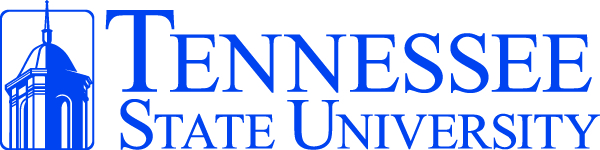 POLICE DEPARTMENTDAILY CRIME LOGFebruary 2018Date and TimeComplaint #TSU - MPDLocationOffense ClassificationDate/TimeOccurredItems(s) Stolen Found/LostStatus    02/02/2018        21:45    18-TSU-07449Schrader Ln & 28th Ave. N.Driving on Revoked Knowingly02/02/2018N/AAR02/03/2018231518-TSU-077413506 Alameda StreetDrug/Narcotic Violation02/03/201823:15N/AAR02/06/2018160518-TSU-083603400 Alameda StreetTheft from Building12/04/2018Apple Macbook Air LaptopOpen02/07/2018214518-TSU-08679John A. Merritt Blvd.Reckless Driving02/07/201802:30N/AAR02/09/2018141018-TSU-090233504 Alameda StreetSimple Assault02/09/20181400Open02/10/2018020018-TSU-091892700 Heiman StreetDrug/Narcotic ViolationDrug/Narcotic Equipment Violation02/10/201802:00N/AC/A02/12/2018181018-TSU-096693400 Alameda StreetTheft from Motor Vehicle02/12/201820:30Retro Jordan Tennis Shoes (Blue)Open02/16/2018214518-TSU-1064718-01559433401 Alameda StreetDrug Equipment Violation02/16/201821:45N/AMC/C/ADate and TimeComplaint #TSU - MPDLocationOffense ClassificationDate/TimeOccurredItems(s) Stolen Found/LostStatus02/17/2018003618-TSU-1068918-1563983402 Alameda StreetDriving w/o License02’/17/201800:36N/AMC/C/A02/17/2018003618-TSU-106893402 Alameda StreetReckless Driving02/17/201800:36N/AMC/C/A02/18/2018063818-01593871120 37TH Ave. N.Theft under 100002/18/201806:38CashC/A02/19/201818-TSU-112733504 John A. Merritt Blvd.Intimidation02/19/201817:30Relationship RelatedOpen02/20/2018081418-TSU-114142700 W. Heiman St.NRC Apts.Theft from Building02/19/201820:00Wallet & Driver licenseOpen2/23/2018003018-TSU-1203018-01753262816 W. Heiman St.Ford Apts.Poss. Of Sch. VI Drug02/23/1800:30N/AMC/C/A02/23/2018003018-TSU-1203018-01753262816 W. Heiman St.Ford Apts.Poss. Of Sch. VI Drug02/23/1800:30N/AMC/C/A02/23/2018003018-TSU-1203018-01753262700 W. Heiman St.Ford Apts.Poss. Of Sch. VI Drug02.23/1800:30N/AMC/C/A02/23/2018003018-TSU-1203018-01753262700 W. Heiman St.Ford Apts.Poss. Of Sch. VI Drug02/23/201800:30N/AMC/C/A02/25/2018045718-TSU-1254818-18206233rd Ave. N.Reckless Driving02/25/201804:57N/AMC/C/A02/26/2018021818-TSU-1275118-184230Walter S. Davis Blvd. & 39th Ave. N.Reckless Driving02/26/201802:18N/AMC/C/A02/26/2018114518-TSU-1280918-1853803500 John A. Merritt BlvdDomestic Assault02/26/201811;45Roommate RelatedC/A02/27/2018013018-TSU-1294718-1874302801 John A. Merritt Blvd.Violation Move Over Law02/27/20180130N/AMC/C/A02/27/2018021018-1294718-1874302801 John A. MerrittBlvd.Driving on Revoked License02/27/20180210N/AMC/C/A02/26/2018103018-TSU-1280918-1853803504 John A. Merritt Blvd.Aggravated AssaultDomestic02/26/2018WrenchC/A